Aktyvuko Stovyklos sutartis2020 m.„Sveikatos mokymų institutas”, VšĮ, juridinio asmens kodas 302690859, Daugėliškio g. 32-301, LT-09300, Vilnius, Lietuva (toliau vadinama Aktyvuko Stovykla), atstovaujama direktoriaus Roko Arlausko, veikiančios pagal įmonės nuostatusIr ___________________________________________________________________________________
                               (Tėvų arba globėjų vardas ir pavardė, gimimo data, adresas, tel.numeris)

(toliau – Klientas), atstovaujantis vaiko (-ų)

_________________________________________________________________________________________                                                            (vaiko(-ų) vardas ir pavardė)interesus sudarė šią Aktyvuko Stovyklos sutartį (toliau – Sutartis) dėl vaiko(-ų) neformaliojo švietimo paslaugų suteikimo, organizuojant vasaros Aktyvuko Stovyklą ir susitaria dėl šių esminių Sutarties sąlygų:SUTARTIES DALYKASKlientas išleidžia savo vaiką (toliau – Stovyklautojas) į Aktyvuko Stovyklą (toliau – Stovykla), o Stovykla, šioje Sutartyje nustatytomis sąlygomis, priima Stovyklautoją.AKTYVUKO STOVYKLOS TIKSLAI„Sveikatos mokymų institutas”, VšĮ yra vaikų ir moksleivių aktyvaus poilsio, fizinio ugdymo, papildomo ugdymo, užimtumo organizavimu užsiimanti įmonė, siekianti suburti vaikus, besidominčius fiziniu aktyvumu, judesiu, sveika gyvensena, sveikata, sportu bei moderniomis technologijomis.ŠALIŲ ĮSIPAREIGOJIMAI3.1. Stovykla įsipareigoja:3.1.1. Priimti vaiką į Stovyklą.3.1.2. Parengti ir vykdyti Stovyklos programą.3.1.3. Užtikrinti saugią stovyklavimo aplinką, vaikų priežiūrą, žalingų įpročių prevenciją bei higienos reikalavimų laikymąsi.3.1.4. Pateikti vaikams tinkamą maistą, atitinkantį LR teisės aktų reikalavimus: tris kartus pagrindinį maistą ir vieną kartą užkandžius ir gaiviuosius gėrimus.3.1.5. Informuoti Stovyklautojo Klientą (tėvus/globėjus) apie vaiko gebėjimus, jo tobulėjimą bei pasiekimus.3.1.6. Informuoti Stovyklautojo Klientą (tėvus/globėjus) Stovyklautojui susirgus ar įvykus nelaimingam atsitikimui.3.2. Stovykla turi teisę:3.2.1. Siekiant užtikrinti stovyklavimo saugumą bei žalingų įpročių ir/ar nelaimingų atsitikimų prevenciją, Stovykla, Stovyklos vadovai, Stovyklos treneriai turi teisę patikrinti Stovyklautojų daiktus  ir, esant būtinumui, juos paimti iš Stovyklautojų. Grąžinti paimtus daiktus Stovyklautojo Klientui pasibaigus Stovyklos pamainai.3.2.3. Stovykla turi teisę išsiųsti Stovyklautoją iš Stovyklos jai nepasibaigus, jeigu šis iš esmės ir piktybiškai nesilaikys Stovyklos taisyklių (Priedas Nr.1) reikalavimų. 3.3. Klientas (tėvai/globėjai) įsipareigoja:3.3.1. Sumokėti nustatytą stovyklavimo mokestį, laiku atvežti ir pasiimti iš Stovyklos savo vaiką.3.3.2. Užtikrinti, kad Stovyklautojas laikysis Stovyklos taisyklių, bendros tvarkos ir drausmės.3.3.3. Supažindinti Stovyklautoją su šia Sutartimi prisiimtais įsipareigojimais.3.3.4. Užtikrinti, kad į Stovyklą atvykęs Stovyklautojas(-ai) yra sveikas(-i) ir neturi jokių sveikatos sutrikimų ar kitų problemų, kurios gali turėti įtakos Stovyklautojui ir kitiems Stovyklautojams, jų sveikatai ar gebėjimui dalyvauti Stovykloje pagal numatytą Stovyklos programą. Apie vaiko specialiuosius poreikius, esamus alergenus, sutrikimus, ligas ar kitą būtiną informaciją, kuri reikalinga, norint užtikrinti vaiko sveikatą, saugumą ir privalomus poreikius, Klientas privalo informuoti Stovyklą tai patvirtinančiu raštu el.paštu: stovykla@aktyvukas.lt  Klientas taip pat turi pasirašyti sutikimą (Priedas Nr. 2) „TĖVŲ (GLOBĖJŲ, RŪPINTOJŲ LEIDIMAS IR SUTIKIMAS DĖL VAIKO DALYVAVIMO SPORTO STOVYKLOJE „AKTYVUKO STOVYKLA!”. Nepateikus informacijos apie vaiko poreikius, Stovykla neturi galimybės į juos atsižvelgti ir neprisiima jokios atsakomybės.
3.3.5. Pateikti galiojančią Stovyklautojo medicininę pažymą (forma 027 ar kita sveikatos charakteristikas vertinanti forma);
3.3.6. Leisti, esant būtinumui, Stovyklos darbuotojui Stovyklautojui suteikti reikiamą pirmąją pagalbą, iškviesti medicinos darbuotojus  ir Stovyklos darbuotojui ar instruktoriui atstovauti Stovyklautoją medicinos įstaigose.3.3.7. Lankyti Stovyklautoją pagal programoje numatytą tvarką bei, esant norui – atvykti į renginius, į kuriuos yra kviečiamas.3.3.8. Stovyklavimo metu neišsivežti Stovyklautojo už stovyklos ribų be Stovyklos vadovų raštiško informavimo. Pasiimant laikinai Stovyklautoją (vaiką) iš Stovyklos (ar anksčiau išvykstant), perspėti Stovyklos atstovą ir raštiškai tai užfiksuoti Stovyklos žurnale nurodant Stovyklautojo (vaiko) vardą, pavardę, išvykimo datą ir tikslų laiką.3.3.9. Registracijos metu nurodyti teisingą telefono numerį ir kitus kontaktinius duomenis, pagal kuriuos Stovyklos vadovybė, stovyklavimo metu, reikalui esant, galėtų susisiekti.3.3.10. Stovyklautojui pageidaujant, papildomai įdėti maisto/gėrimų bei prisiimti atsakomybę už jo kokybę ir vartojimo pasekmes.3.3.12. Klientas neprieštarauja, kad jo vaikas būtų vedamas ar vežamas į kitą užsiėmimų vietą, ugdymo ir mokymo ar edukacijos tikslais, prieš tai informavus Klientą.
3.3.13.	Klientas pareiškia sutinkantis/nesutinkantis (pažymėti), kad Stovyklos metu būtų vykdomas grupinis visų Stovyklautojų fotografavimas ir (arba) filmavimas neišskiriant stambiu planu Stovyklautojo atvaizdo, o padarytos grupinės nuotraukos bei filmuota medžiaga bus Stovyklos nuosavybė ir galės būti naudojama Stovyklos savireklamos tikslams – socialiniame tinkle Facebook, Instagram ir interneto svetainėje www.aktyvukas.lt be atskiro Kliento ar Stovyklautojo sutikimo:□ sutinku          □ nesutinku3.3.14.	Klientas pareiškia sutinkantis/nesutinkantis (pažymėti), kad Stovyklos metu būtų vykdomas Stovyklautojų fotografavimas ir (arba) filmavimas (įskaitant ir nuotraukas bei vaizdo medžiagą stambiu planu), o padarytos nuotraukos bei filmuota medžiaga (įskaitant ir nuotraukas bei vaizdo medžiagą stambiu planu) bus Stovyklos nuosavybė ir galės būti naudojama Stovyklos savireklamos tikslams – socialiniame tinkle Facebook, Instagram ir interneto svetainėje www.aktyvukas.lt be atskiro Kliento ar Stovyklautojo sutikimo:□ sutinku          □ nesutinku3.3.15.	Stovykla įsipareigoja užtikrinti, kad 3.3.13 ir 3.3.14 punktuose nurodyta medžiaga organizuojamos Stovyklos reklamos tikslais bus naudojama laikantis galiojančių Lietuvos Respublikos teisės aktų ir nepažeis Stovyklautojų interesų.3.4. Stovyklautojas įsipareigoja:3.4.1. Gerbti Stovyklos vadovus ir kitus Stovyklautojus, laikytis Stovyklos taisyklių, Stovyklavimo drausmės, dalyvauti Aktyvuko Stovyklos programoje.3.4.2. Saugoti savo bei kitų Stovyklautojų sveikatą, bei laikytis saugaus eismo taisyklių.3.4.3. Be Stovyklautojų grupės vadovo neišeiti už Stovyklos teritorijos ribų.3.4.4. Saugoti ir tausoti Stovyklos inventorių (kamuolius, sporto įrangą ir kitą inventorių) bei kitą turtą. Klientas pilnai atlygina už jo vaiko Stovyklos metu padarytą tyčinę žalą įrangai, patalpoms, technikai ar daiktams.3.4.5. Nerūkyti, nevartoti alkoholinių gėrimų ar kitų psichotropinių medžiagų Stovyklos metu.STOVYKLOS VIETA, STOVYKLAVIMO PAMAINOS LAIKAS IR TRUKMĖ4.1. „Sveikatos mokymų institutas”, VšĮ: Stovyklos vyksta adresu: Vilniaus r., Sužionių sen., Kregžlės k. Kregžlės sodyba (Privažiavimas pro Nemenčinę, atstumas ~40km nuo Vilniaus).
4.2. Stovykla vyks pamainos metu nustatytą dienų skaičių. Pažymėkite pamainą:
□  Pirma pamaina: 2020 m. rugpjūčio  8 - 14 dienomis.
□  Antra pamaina: 2020 m. rugpjūčio 16 -  21 dienomis.
4.3. Atvykimas galimas pirmą pamainos dieną nuo 15:00 val. 4.4. Stovykloje diena prasideda 08:00 val. ryte ir baigiasi 22:00 val. vakare. Programa vyksta 10:00 – 20:00 val.
4.5. Išvykimas iš Stovyklos paskutinę pamainos dieną iki 12:00 val.MOKESTIS UŽ STOVYKLAVIMĄ5.1. Už Stovyklą Klientas gali sumokėti šiais būdais:Mokėjimo pavedimu:
Įmonės pavadinimas: „Sveikatos mokymų institutas”, VšĮ
a.s.: LT887300010129690770
Banko pavadinimas: Swedbank
Mokėjimo paskirtyje parašyti: Vaiko(-ų) Vardą, Pavardę  ir nurodyti Stovyklos pamainą (Pirma pamaina; Antra pamaina). Pavyzdžiui: Vardenis Pavardenis Pirma pamaina
Suma Eurais: 290 Eur*
* į Stovyklos Stovyklautojo kelialapio kainą įskaičiuota – apgyvendinimas ir maitinimas, Stovyklos programa, treniruočių programa, edukaciniai užsiėmimai, patalynės keitimas.5.1.2. Registruojant du ir daugiau vaikų (brolis, sesė) – antram, trečiam ir sekantiems vaikams taikoma 10 % nuolaida. Atsisakius stovyklos pirmajam vaikui – ši nuolaida antrajam vaikui dingsta ir reikia mokėti netesybas (skirtumą).5.1.3. Nuolaidos gali būti pritaikomos akcijos metu arba bendriniu nuolaidos kodu, tuometinės reklaminės kampanijos metu apie kurias Stovykla iš anksto neinformuoja.5.1.4. Nuolaidos nėra sumuojamos.5.2. Mokesčio grąžinimas nutraukimo atveju:5.2.1. Stovyklautojui ne dėl Stovyklos kaltės neatvykus ar nelankant Stovyklos, nedalyvaujant Stovyklos programoje, taip pat Stovyklautojo atžvilgiu nutraukus Stovyklos paslaugų teikimą, nepasibaigus numatytam laikotarpiui, Stovyklautojui pažeidus Sutartį ar Stovyklos taisykles, sumokėtas mokestis negrąžinamas bei nemažinamas.5.2.2. Stovyklautojui susirgus žr. 8.3. punktą.PAREIŠKIMAI6.1. Klientas pareiškia ir patvirtina, kad yra tinkamai informuotas, jog:
6.2. Stovyklavimo metu egzistuoja protinga vidutinė rizika, neišsiskirianti nuo kitų vaikams skirtų stovyklų, jog Stovyklautojas gali užsigauti, susižeisti ar patirti traumas, jeigu pats nesisaugo.
6.3. Stovykla organizuoja įtraukiančią programą, tačiau Klientas supranta, kad Stovyklautojas nebus per prievartą verčiamas mokytis, fiziškai aktyviai leisti laiką ar dalyvauti kūrybinėse užduotyse.
6.4. Stovyklos teritorijoje gali pasitaikyti erkių, galinčių užkrėsti erkiniu encefalitu ir Laimo liga.
6.5. Stovyklos metu yra didelė tikimybė, kad Stovyklautojams gali įkąsti uodai ar kiti vabzdžiai.6.6. Stovyklos metu bus organizuojami judrieji ir sportiniai žaidimai, kurių metu egzistuoja rizika Stovyklautojui užsigauti, susižeisti ar patirti traumą.ŠALIŲ ATSAKOMYBĖ7.1. Klientas įsipareigoja pilnai atlyginti Stovyklautojo piktybiškai (tyčia ar dėl didelio neatsargumo) padarytą žalą Stovyklai.7.2. Klientas, sudarydamas Sutartį, privalo pateikti pilną ir išsamią informaciją apie vaiko sveikatos sutrikimus (jeigu jų yra), į kuriuos turėtų atsižvelgti Stovyklos darbuotojai, vykdydami Sutartį. Nenurodžius šių ypatumų, nelaimingų atsitikimų atvejais, atsakomybė tenka tėvams.7.3. Klientas privalo užtikrinti, kad Stovyklautojas neatsiveš į Stovyklą jokių vaistų, kurie nėra jam skirti gydytojo. Kitu atveju apie tai turi būti informuotas Stovyklos vadovas.7.4. Stovykla nėra atsakinga už vaikų sveikatos sutrikimus, nelaimingų atsitikimų metu kilusią bet kokią žalą, išskyrus, jeigu tokia žala kilo dėl Stovyklos organizatoriaus kaltės. Stovykla rekomenduoja apdrausti Stovyklautojo sveikatą nuo nelaimingų atsitikimų rizikos.7.5. Stovykla nėra atsakinga už pamestus ir dingusius Stovyklautojų daiktus, tačiau, jeigu bus galimybė, padės daikto ieškoti. Vaikai patys privalo pasirūpinti savo brangių daiktų (telefonų ir kt.) saugumu.SUTARTIES ĮSIGALIOJIMAS, GALIOJIMAS, KEITIMAS IR NUTRAUKIMAS8.1. Ši Sutartis yra teisinis dokumentas ir įsigalioja nuo jos pasirašymo momento ir galioja iki stovyklavimo pabaigos.8.2. Pranešus apie negalėjimą dalyvauti (el.paštu, nurodytu Sutarties 8.14 punkte) Stovykloje prieš 10 kalendorinių dienų iki jos pradžios, mokestis už Stovyklą gali būti grąžinamas; 20% mokesčio sumos nėra grąžinama ar perkeliama į kitą pamainą, kadangi Klientas supranta, jog ši suma yra skirta padengti iš anksto užsakomoms paslaugoms. Likusi suma grąžinama parašius prašymą laisva forma ir nurodant priežastį el.paštu: stovykla@aktyvukas.lt. Klientas šiuo atveju gali neatsiimti pinigų ir pasirinkti kitą jam tinkančią stovyklos pamainą, jei tokia galimybė yra. Jei apie neatvykimą į Stovyklą yra pranešama vėliau, sumokėti pinigai gali būti negrąžinami.8.4. Stovykla patvirtina, kad 8.2 ir 8.3 punktuose nurodyti Stovyklos nuostoliai yra skirti tik padengti Stovyklos faktiškai patirtas išlaidas organizuojant Stovyklą už iš anksto apmokėtą apgyvendinimą ir maitinimą, būtinųjų reikmenų ir sporto inventoriaus nupirkimą, Stovyklos darbuotojų atlyginimą ir už apmokėtas paslaugas kitiems Stovyklos metu teikiamų paslaugų ir ekskursijų organizatoriams, kurias Stovykla neišvengiamai patirtų, net jeigu Stovyklautojas ir neatvyktų į Stovyklą. Visais atvejais į Stovyklą negalintis atvykti Stovyklautojas ir/arba jo tėvai/globėjai turi teisę surasti kitą Stovyklautoją. Tuo atveju, jeigu Stovyklautojas, negalintis atvykti į Stovyklą, vietoje savęs suranda kitą Stovyklautoją, kuris sudaro sutartį „Sveikatos mokymų institutas”, VšĮ dėl dalyvavimo Aktyvuko Stovykloje bei sumoka dalyvavimo Stovykloje mokestį, Stovykla įsipareigoja grąžinti Klientui visas pagal šią Sutartį sumokėtas sumas.8.5. Jei Kliento (tėvo/globėjo) vaikas pašalinamas iš Stovyklos už Lietuvos Respublikos įstatymų, Aktyvuko Stovyklos taisyklių nesilaikymą, Klientas privalo pasiimti Stovyklautoją (savo vaiką) iš Stovyklos operatyviai per protingą laiką. Pažeidimai, dėl kurių Stovyklautojas gali būti pašalinamas:8.6. Dėl blogo elgesio kitų Stovyklautojų atžvilgiu (terorizavimo, muštynių ir kitų veiksmų, keliančių pavojų kitų vaikų sveikatai ir gyvybei, vagystės ir kt.);8.7. Dėl rūkymo, alkoholio, narkotinių ir psichotropinių medžiagų vartojimo bei platinimo;8.8. Stovyklos turto, inventoriaus piktybinio gadinimo;8.9. Šis sąrašas nėra baigtinis.8.10. Pageidautu metu nesusirinkus Stovyklautojų grupei ir Stovyklai apie tai informavus Klientą prieš 4 kalendorines dienas, Klientas gali prašyti pakeisti Stovyklos pamainą; atsiųsti laisvos formos prašymą el.paštu: stovykla@aktyvukas.lt8.11. Visi ginčai dėl šios Sutarties pirmiausia sprendžiami derybomis bei geranorišku susitarimu, vadovaujantis teisingumo ir sąžiningumo principu bei Lietuvos Respublikos įstatymų nustatyta tvarka.8.12. Sutarties pakeitimai ir papildymai gali būti daromi tik raštišku Stovyklos ir Kliento susitarimu.8.13. Sudarydami šią Sutartį, Klientas (-ai) ar jų įgalioti atstovai šią Sutartį perskaitė,suprato jos turinį bei pasekmes.8.14. Apie negalėjimą dalyvauti ir kitus pasikeitimus būtina informuoti Stovyklą el. paštu stovykla@aktyvukas.lt arba kontaktais, nurodytais internetiniame puslapyje, adresu: www.aktyvukas.ltKITA INFORMACIJA9.1. Klientas privalo pranešti apie šioje Sutartyje nurodytų kontaktinių duomenų pasikeitimą tą pačią darbo dieną.
9.2. Kliento pateikti duomenys yra laikomi konfidencialiais ir neatskleidžiami kitoms šalims jei tai nenurodyta Privatumo politikoje.

Sutarties priedai:
1.	Stovyklos taisyklės;
2.	Tėvų (globėjų, rūpintojų) leidimas ir sutikimas dėl vaiko dalyvavimo vasaros stovykloje „Aktyvuko Stovykla!”.
3.	Stovyklos programa.Įmonės pavadinimas: „Sveikatos mokymų institutas”, VšĮ            Klientas:

Direktorius Rokas Arlauskas                                                                   _______________________________________A.V                                                                                                                                  (vardas, pavardė, parašas)Priedas Nr. 1	 STOVYKLOS TAISYKLĖSStovyklos metu Stovyklautojas privalo:Šios Stovyklos metu laikytis drausmės bei vadovų nurodymų;Laikytis programoje nustatytos dienotvarkės;Laikytis maudymosi taisyklių, nesimaudyti be vadovų žinios ir neperspėjus;Stovyklos metu nerūkyti, nevartoti alkoholinių gėrimų bei kitų svaiginančių medžiagų, taip pat neatsivežti į Stovyklą bet kokių rūkalų ar svaigalų;Neatsivežti į stovyklą saldžių, daug prieskonių ir konservantų turinčių užkandžių bei gaiviųjų gėrimų;Neatsivežti jokių aštrių, smailių ar kitokių gyvybei pavojingų daiktų, galinčių sužeisti žmogų.Neišeiti už Stovyklos teritorijos ribų be vadovų leidimo;Saugoti savo sveikatą bei nekenkti kitiems;Saugoti savo daiktus. Stovyklos vadovai neatsako už pamestus/prarastus daiktus;Atlyginti Stovyklos metu Stovyklai ar/ir kitiems Stovyklautojams padarytą žalą.Prieš Stovyklą visi Dalyviai privalo pateikti šeimos gydytojo išduotą medicininę pažymą  (027 forma)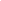 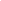 (data)	                                                           (tėvų/globėjų vardas, pavardė, parašas)Priedas Nr. 2
....................................................................................................................................................................(Tėvų (globėjų, rūpintojų) vardas, pavardė...................................................................................................................................................................(adresas, telefono nr., el. pašto adresas)TĖVŲ (GLOBĖJŲ, RŪPINTOJŲ) LEIDIMAS IR SUTIKIMAS
DĖL VAIKO DALYVAVIMO VASAROS STOVYKLOJE „AKTYVUKO STOVYKLA!”                                                                 2020 m. ....................... mėn. ..... d.Leidžiu savo sūnui/dukrai ...........................................................................gim. data:.............................
dalyvauti stovykloje „Aktyvuko Stovykla!”, 
  Pasirinkti Stovyklos pamainą: 
□  Pirma pamaina: 2020 m. rugpjūčio  8 - 14 dienomis.□  Antra pamaina: 2020 m. rugpjūčio  16 -  21 dienomis.

Pasirašydamas šį dokumentą, patvirtinu, kad:Įvertinau savo vaiko / globotinio fizinio krūvio ir pajėgumo galimybes ir prisiimu atsakomybę už savo nepilnamečio vaiko dalyvavimą stovykloje bei jo sveikatos būklę. Kiekvienas dalyvis stovykloje dalyvauja savo rizika ir atsakomybe, organizatoriai jokia forma nėra atsakingi už stovyklos dalyvių sveikatą.Sutinku, kad Stovyklos dalyviai privalo laikytis bendros tvarkos, Stovyklos taisyklių ir instruktaže išklausytų reikalavimų, elgtis rūpestingai ir atsakingai, kad savo veiksmais (ar neveikimu) nepadarytų žalos kitiems asmenimis ir / ar sau, savo sveikatai. Organizatoriai nėra atsakingi už Stovykloje dalyvaujančių asmenų turtą, asmenys privalo saugoti savo turtą patys ir niekada nepalikti jo be priežiūros.Sutinku, kad, reikalui esant, mano nepilnamečiui vaikui / globotiniui būtų suteikta pirmoji
 pagalba, ir, nepavykus susisiekti su tėvais, būtų gydomas, gydymo įstaigoje man atstovautų Stovyklos darbuotojai ar mano vaiką lydintis asmuo.Man ir mano nepilnamečiui vaikui / globotiniui yra išaiškinta, suprantama ir žinoma, jog Stovyklos veiklų metu reikia elgtis atsakingai ir atsargiai, įvertinti savo galimybes ir sugebėjimus, nekeliant pavojaus ir rizikos sau ir tretiesiems asmenims.Patvirtinu, kad mano nepilnametis vaikas / globotinis neserga jokiomis ligomis, nėra tokios būklės, kuriai esant negalėtų vykdyti sportinės ar kitos aktyvios veiklos. Sutinku, kad mano nepilnamečiui vaikui / globotiniui nesilaikant Stovyklos taisyklių visa atsakomybė tenka tėvams / globėjams bei suprantu, kad veiklos organizatoriai, lydintys asmenys ir / ar savanoriai negali būti atsakingi už žalos atsiradimą ir atlyginimą, kuri kilo dėl Stovyklos taisyklių nesilaikymo ar netinkamo laikymosi, vaiko / globotinio neatsargaus ar pavojingo elgesio.Sutinku, kad esant būtinybei vaikas miegotų dviaukštės lovos antrame aukšte, kuri apsaugota nuo galimo iškritimo.Nieko neverčiamas ir prisiimdamas visą atsakomybę patvirtinu, kad leidžiu savo vaiką / globotinį dalyvauti Stovyklos „Aktyvuko Stovykla!“ veiklose.10.  Sūnus/dukra vegetaras, veganas? Ar yra kiti specialieji maitinimosi poreikiai?
.........................................................................................................................................................11. Sūnus/dukra turi kitų specialiųjų poreikių (gali šlapintis į lovą, yra jautrus/hyperaktyvus ar kita informacija, kuri gali būti naudinga organizatoriams)……………………………………………………………………………………………………………………………………………………………………………………………………………………………………………………………………………………………………………………………………………………….. 
Patvirtinu, jog šiuo leidimu įsipareigoju laikytis šio sutikimo sąlygų ir Stovyklos  taisyklių. Patvirtinu, kad pateikta informacija yra teisinga.Tėvų (globėjų, rūpintojų) ...................................................................................................................
                                                (vardas, pavardė)	                          (parašas)	                                (data)Priedas Nr. 3                                                                     STOVYKLOS PROGRAMA(data)	                                                           (tėvų/globėjų vardas, pavardė, parašas)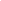 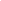 Mano vaikas alergiškas:
   

    Ne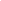     Taip, (nurodykite kam):  	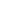 Mano vaikas / globotinis vartoja vaistus, todėl šiai Stovyklai įdedu jam reikalingų vaistų:

Ne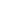        Taip, (nurodykite, kaip juos vartoti):  	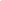 1 DIENA15:00 - 16:00 val. Sveiki atvykę!16:00 - 17:00 val. Susipažinimas17:00 - 18:00 val. Orientacinės18:00 - 19:00 val. Laisvas laikas19:00 - 20:00 val. Vakarienė20:00 - 21:00 val. Dušai, laisvas laikas21:00 - 22:00 val. Vakaro refleksija, filmas22:00 val. Labos nakties!4 DIENA8:00 val. Labas rytas8:15 - 8:45 val. Pajudukas. Pilates kids8:45 - 9:30 val. Švaros metas, kambarių tvarkymasis9:30 - 10:00 val. Pusryčiai10:00 - 10:15 val. Susitikimas su vadovais, dienos aptarimas10:15 - 13:50 val. Sportinė aktyvacija. Estafetės14:00 - 15:00 val. Pietūs15:00 - 16:00 val. Laisvas laikas, pokalbiai su tėvais16:00 - 17:00 val. STEAM TIME. Edukacinė veikla mažose grupelėse17:00 - 18:00 val. Aktyvuko akademija. “Sąžiningas sportas”, svečias sportininkas18:00 - 19:00 val. Aktyvi veikla - teorinių žinių pritaikymas praktiškai19:00 - 20:00 val. Vakarienė20:00 - 21:00 val. Dušai, laisvas laikas21:00 - 22:00 val. Vakaro refleksija, filmas22:00 val. Labos nakties!2 DIENA8:00 val. Labas rytas!8:15 - 8:45 val. Pajudukas. Joga kids8:45 - 9:30 val. Švaros metas, kambarių tvarkymasis9:30 - 10:00 val. Pusryčiai10:00 - 10:15 val. Susitikimas su vadovais, dienos aptarimas10:15 - 13:50 val. Sportinė aktyvacija. Estafetės14:00 - 15:00 val. Pietūs15:00 - 16:00 val. Laisvas laikas, pokalbiai su tėvais16:00 - 17:00 val. STEAM TIME. Edukacinė veikla mažose grupelėse17:00 - 18:00 val. Aktyvuko akademija. “Kodėl reikia valgyti”, prof. Rimantas Stukas18:00 - 19:00 val. Aktyvi veikla - teorinių žinių pritaikymas praktiškai19:00 - 20:00 val. Vakarienė20:00 - 21:00 val. Dušai, laisvas laikas21:00 - 22:00 val. Vakaro refleksija, filmas22:00 val. Labos nakties!5 DIENA8:00 val. Labas rytas!8:15 - 8:45 val. Pajudukas. Pound kids8:45 - 9:30 val. Švaros metas, kambarių tvarkymasis9:30 - 10:00 val. Pusryčiai10:00 - 10:15 val. Susitikimas su vadovais, dienos aptarimas10:15 - 13:50 val. Sportinė aktyvacija. Pasiruošimas varžybų dienai14:00 - 15:00 val. Pietūs15:00 - 16:00 val. Laisvas laikas, pokalbiai su tėvais16:00 - 17:00 val. Aktyvuko akademija. Aktyvuko mokslinis šou17:00 - 18:00 val. Aktyvuko vakarėlis (I dalis). Virtualios realybės pramogos18:30 - 19:00 val. Dušai19:00 - 19:30 val. Vakarienė19:30 - 21:50 val. Aktyvuko vakarėlis (II dalis). Kinect dance22:00 val. Labos nakties!3 DIENA8:00 val. Labas rytas!8:15 - 8:45 val. Pajudukas. Zumba kids8:45 - 9:30 val. Švaros metas, kambarių tvarkymasis9:30 - 10:00 val. Pusryčiai10:00 - 10:15 val. Susitikimas su vadovais, dienos aptarimas10:15 - 13:50 val. Sportinė aktyvacija. Žygis penkiomis materijomis14:00 - 15:00 val. Pietūs15:00 - 16:00 val. Laisvas laikas, pokalbiai su tėvais16:00 - 17:00 val. STEAM TIME. Edukacinė veikla mažose grupelėse17:00 - 18:00 val. Aktyvuko akademija. “Kaip saugiai elgtis prie vandens”. Simuliacinių situacijų modeliavimas su gelbėtojų komanda.18:00 - 19:00 val. Aktyvi veikla - teorinių žinių pritaikymas praktiškai19:00 - 20:00 val. Vakarienė20:00 - 21:00 val. Dušai, laisvas laikas21:00 - 22:00 val. Vakaro refleksija, filmas22:00 val. Labos nakties!6 DIENA8:00 val. Labas rytas!8:15 - 8:45 val. Pajudukas. Berniukams kovos menai, mergaitėms Balett fit treniruotė8:45 - 9:30 val. Švaros metas, kambarių tvarkymasis9:30 - 10:00 val. Pusryčiai10:00 - 11:30 val. Finalinės estafetės11:30 - 12:00 val. Apdovanojimai, ledai12:00 val. Išvykimas